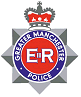 Greater Manchester PolicePartnership Information Sharing FormSharing of information is critical to developing a clear picture of local issues and wider community related problems, which can inform Police and Partner actions to reduce threat, risk and harm.Greater Manchester Police and the wider policing family is intelligence driven – and rely heavily on intelligence from our communities, partners and law enforcement agencies, which, often without realisation, could provide crucial links where gaps in intelligence might exist. This form gives professionals a safe and direct way to share information with Police. If the information known to you is non-urgent, not a crime and a child / adult is not at immediate risk, this is appropriate to be shared as police intelligence using this form. Information shared on this form could include a variety of points, such as; information about a concerning incident, suspicious activity, an unusual exchange between two or more people, something that makes you feel uncomfortable, or information that would help Police to safeguard vulnerable people. Anything of immediate risk should be reported via 999 or 101 to the Police Control Room. This form does not replace your usual practice of referring to Children’s Services or Adult’s services etc.Please provide as much detail as possible regarding names, nicknames, dates of birth, descriptions, vehicle details and relevant addresses. Please be assured the information you provide is strictly managed and your details will not be incorporated in any subsequent intelligence reports.Have you made any other referrals or reports to any other agency regarding this or associated matters? (e.g. GM Police; Children’s Social Care, Youth Justice Service, Health, Education) If YES, please state which agency here:    If you require any assistance in relation to this report, please contact the Force Intelligence Bureau at GMP. 0161 856 6725. Email the completed form to FIB@gmp.police.ukGovernment Security Classification (GSC):   Government Security Classification (GSC):   Government Security Classification (GSC):   Government Security Classification (GSC):   Government Security Classification (GSC):   Partner Agency Intelligence FormPartner Agency Intelligence FormPartner Agency Intelligence FormPartner Agency Intelligence FormPartner Agency Intelligence FormName & contact details of person completing this form and the organisation that you work for.Date/Time of Report (dd/MM/yyyy HH:mm)Date/Time of Report (dd/MM/yyyy HH:mm)Person who has provided the information.name, DOB, address & telephone numberDate/Time the information was shared with you.(dd/MM/yyyy HH:mm)Date/Time the information was shared with you.(dd/MM/yyyy HH:mm)Information provided:Provide as much detail as possible on the information being provided (What, When, Why, Where, How)This section should contain as much detail as possible about the information being provided. It should be what the person told you without any opinion or research.Information provided:Provide as much detail as possible on the information being provided (What, When, Why, Where, How)This section should contain as much detail as possible about the information being provided. It should be what the person told you without any opinion or research.Information provided:Provide as much detail as possible on the information being provided (What, When, Why, Where, How)This section should contain as much detail as possible about the information being provided. It should be what the person told you without any opinion or research.Information provided:Provide as much detail as possible on the information being provided (What, When, Why, Where, How)This section should contain as much detail as possible about the information being provided. It should be what the person told you without any opinion or research.Information provided:Provide as much detail as possible on the information being provided (What, When, Why, Where, How)This section should contain as much detail as possible about the information being provided. It should be what the person told you without any opinion or research.Your Research:In this section, you may add any research such as information you hold relating to the named individuals / addresses. Your Research:In this section, you may add any research such as information you hold relating to the named individuals / addresses. Your Research:In this section, you may add any research such as information you hold relating to the named individuals / addresses. Your Research:In this section, you may add any research such as information you hold relating to the named individuals / addresses. Your Research:In this section, you may add any research such as information you hold relating to the named individuals / addresses. Provenance :This is extremely important as it allows the police to assess the risks to the person providing the information.What are the circumstances of how this information came to your attention? (during a home visit / case conference)When did the person providing the information become aware of its existence? (time/date/place)How did the informant find out about this information? (observed, told by another or overheard)Who was present when the informant found out? (friends/family/members of the public)Is this information only known to the informant?What is the risk to the informant should someone find out they have spoken to you about it?Who was present with you, when this information was obtained? (co-worker, other partner agencies)Has this information been recorded elsewhere? If so, where is the information held? (Daybook, MICARE, your organisations computer systems)Have you provided this information to anyone else either by document or verbally? Please list as appropriate.Are you aware of any action having been taken on this information prior to it being supplied to the police? Provenance :This is extremely important as it allows the police to assess the risks to the person providing the information.What are the circumstances of how this information came to your attention? (during a home visit / case conference)When did the person providing the information become aware of its existence? (time/date/place)How did the informant find out about this information? (observed, told by another or overheard)Who was present when the informant found out? (friends/family/members of the public)Is this information only known to the informant?What is the risk to the informant should someone find out they have spoken to you about it?Who was present with you, when this information was obtained? (co-worker, other partner agencies)Has this information been recorded elsewhere? If so, where is the information held? (Daybook, MICARE, your organisations computer systems)Have you provided this information to anyone else either by document or verbally? Please list as appropriate.Are you aware of any action having been taken on this information prior to it being supplied to the police? Provenance :This is extremely important as it allows the police to assess the risks to the person providing the information.What are the circumstances of how this information came to your attention? (during a home visit / case conference)When did the person providing the information become aware of its existence? (time/date/place)How did the informant find out about this information? (observed, told by another or overheard)Who was present when the informant found out? (friends/family/members of the public)Is this information only known to the informant?What is the risk to the informant should someone find out they have spoken to you about it?Who was present with you, when this information was obtained? (co-worker, other partner agencies)Has this information been recorded elsewhere? If so, where is the information held? (Daybook, MICARE, your organisations computer systems)Have you provided this information to anyone else either by document or verbally? Please list as appropriate.Are you aware of any action having been taken on this information prior to it being supplied to the police? Provenance :This is extremely important as it allows the police to assess the risks to the person providing the information.What are the circumstances of how this information came to your attention? (during a home visit / case conference)When did the person providing the information become aware of its existence? (time/date/place)How did the informant find out about this information? (observed, told by another or overheard)Who was present when the informant found out? (friends/family/members of the public)Is this information only known to the informant?What is the risk to the informant should someone find out they have spoken to you about it?Who was present with you, when this information was obtained? (co-worker, other partner agencies)Has this information been recorded elsewhere? If so, where is the information held? (Daybook, MICARE, your organisations computer systems)Have you provided this information to anyone else either by document or verbally? Please list as appropriate.Are you aware of any action having been taken on this information prior to it being supplied to the police? Provenance :This is extremely important as it allows the police to assess the risks to the person providing the information.What are the circumstances of how this information came to your attention? (during a home visit / case conference)When did the person providing the information become aware of its existence? (time/date/place)How did the informant find out about this information? (observed, told by another or overheard)Who was present when the informant found out? (friends/family/members of the public)Is this information only known to the informant?What is the risk to the informant should someone find out they have spoken to you about it?Who was present with you, when this information was obtained? (co-worker, other partner agencies)Has this information been recorded elsewhere? If so, where is the information held? (Daybook, MICARE, your organisations computer systems)Have you provided this information to anyone else either by document or verbally? Please list as appropriate.Are you aware of any action having been taken on this information prior to it being supplied to the police? Operation: Are there any operations that you are aware of that are linked to this intelligence? (Op Phoenix, Op Trapped)Operation: Are there any operations that you are aware of that are linked to this intelligence? (Op Phoenix, Op Trapped)Operation: Are there any operations that you are aware of that are linked to this intelligence? (Op Phoenix, Op Trapped)Recipient:  Who, within the police, needs to know this information? (Safeguarding unit, Challenger, individual officer)Recipient:  Who, within the police, needs to know this information? (Safeguarding unit, Challenger, individual officer)Recipient:  Who, within the police, needs to know this information? (Safeguarding unit, Challenger, individual officer)